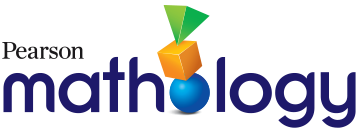 Mathology 3 Correlation (Number) – Alberta				Mathology 3 Correlation (Patterns and Relations: Patterns) – Alberta                       Mathology 3 Correlation (Patterns and Relations: Variables and Equations) - Alberta Mathology 3 Correlation (Shape and Space: Measurement) – AlbertaMathology 3 Correlation (Shape and Space: 3-D Objects and 2-D Shapes) – AlbertaMathology 3 Correlation (Statistics and Probability: Data Analysis) – AlbertaCurriculum ExpectationsGrade 3 Mathology.caMathology Little BooksPearson Canada K-3 Mathematics Learning ProgressionGeneral Outcome Develop number sense.General Outcome Develop number sense.General Outcome Develop number sense.General Outcome Develop number sense.Specific Outcomes1. Say the number sequence 0 to 1000 forward and backward by: 
• 5s, 10s or 100s, using any starting point • 3s, using starting points that are multiples of 3 • 4s, using starting points that are multiples of 4 • 25s, using starting points that are multiples of 25.Number Unit 1: Counting3: Skip-Counting Forward and Backward Number Unit 7: Financial Literacy34: Estimating and Counting MoneyCalla’s Jingle Dress 
Planting Seeds 
Sports Camp 
Math Makes Me Laugh
How Numbers Work
Finding BusterTo Scaffold:Ways to CountFamily Fun DayArray’s BakeryThe Money JarBig Idea: Numbers tell us how many and how much.
Applying the principles of counting - Fluently skip-counts by factors of 10 (e.g., 2, 5, 10) and multiples of 10 from any given number.- Fluently skip-counts by factors of 100 (e.g., 20, 25, 50) and multiples of 100 from any given number.Big Idea: Quantities and numbers can be grouped by or partitioned into equal-sized unitsUnitizing quantities and comparing units to the whole- Recognizes number patterns in repeated units (e.g., when skip-counting by 2s, 5s, 10s).2. Represent and describe numbers to 1000, concretely, pictorially and symbolically.Number Unit 1: Counting1: Numbers All Around Us2: Counting to 10004: Counting ConsolidationNumber Unit 2: Number Relationships6: Composing and Decomposing QuantitiesNumber Unit 3: Place Value9: Building NumbersThe Street Party
Math Makes Me Laugh 
How Numbers Work
Finding Buster
Fantastic JourneysTo Scaffold: What Would You Rather?Ways to Count Family Fun DayBack to Batoche A Class-full of Projects The Money Jar Big Idea: Numbers tell us how many and how much.
Applying the principles of counting - Uses number patterns to bridge hundreds when counting forward and backward (e.g., 399, 400, 401).Recognizing and writing numerals- Names, writes, and matches three-digit numerals to quantities.Big Idea: Numbers are related in many ways.
Decomposing wholes into parts and composing wholes from parts - Composes two-digit numbers from parts (e.g., 14 and 14 is 28), and decomposes two-digit numbers into parts (e.g., 28 is 20 and 8).Big Idea: Quantities and numbers can be grouped by or partitioned into equal-sized units.
Unitizing quantities into ones, tens, and hundreds (place-value concepts)
- Writes, reads, composes, and decomposes three-digit numbers using ones, tens, and hundreds.3. Compare and order numbers to 1000.Number Unit 2: Number Relationships7: Comparing and Ordering Quantities8: Number Relationships ConsolidationNumber Unit 3: Place Value9: Building Numbers10: Representing Numbers in Different WaysThe Street Party
Sports Camp
Planting Seeds
Math Makes Me Laugh
Finding Buster
Fantastic JourneysTo Scaffold:What Would You Rather?Ways to Count Family Fun DayBack to Batoche A Class-full of Projects The Money Jar Big Idea: Numbers are related in many ways.
Comparing and ordering quantities (multitude or magnitude- Orders three or more quantities using sets and/or numerals.Big Idea: Quantities and numbers can be grouped by or partitioned into equal-sized units.
Unitizing quantities into ones, tens, and hundreds (place-value concepts)
- Writes, reads, composes, and decomposes three-digit numbers using ones, tens, and hundreds.4. Estimate quantities less than 1000, using referents.Number Unit 2: Number Relationships5: Estimating QuantitiesMath Makes Me Laugh
The Street Party
Sports Camp
Planting Seeds
Finding Buster
Fantastic JourneysTo Scaffold:What Would You Rather?Ways to CountFamily Fun DayBack to Batoche A Class-full of Projects The Money Jar Big Idea: Numbers are related in many ways.
Estimating quantities and numbers- Uses relevant benchmarks (e.g., multiples of 10) to compare and estimate quantities.
- Estimates large quantities using visual strategies (e.g., arrays).5. Illustrate, concretely and pictorially, the meaning of place value for numerals to 1000.Number Unit 3: Place Value9: Building Numbers10: Representing Numbers in Different Ways11: What’s the Number?13: Place Value ConsolidationThe Street Party
Math Makes Me Laugh
How Numbers Work
Finding BusterTo Scaffold: Back to BatocheA Class-full of ProjectsThe Money JarWhat Would You Rather?The Great Dogsled RaceBig Idea: Numbers are related in many ways.Comparing and ordering quantities (multitude or magnitude)- Orders three or more quantities using sets and/or numerals.Big Idea: Quantities and numbers can be grouped by or partitioned into equal-sized units.
Unitizing quantities into ones, tens, and hundreds (place-value concepts)
- Writes, reads, composes, and decomposes three-digit numbers using ones, tens, and hundreds. 6. Describe and apply mental mathematics strategies for adding two 2-digit numerals.Number Unit 5: Addition and Subtraction22: Using Mental Math to Add and SubtractCalla’s Jingle Dress
The Street Party
Sports Camp
Planting Seeds
Math Makes Me LaughBig Idea: Quantities and numbers can be added and subtracted to determine how many or how much.
Developing conceptual meaning of addition and subtraction- Relates addition and subtraction as inverse operations.
Developing fluency of addition and subtraction computation
- Develops efficient mental strategies and algorithms to solve equations with multi-digit numbers.
Big Idea: Patterns and relations can be represented with symbols, equations, and expressions.
Understanding equality and inequality, building on generalized properties of numbers and operations
- Decomposes and combines numbers in equations to make them easier to solve 
(e.g., 8 + 5 = 3 + 5 + 5).7. Describe and apply mental mathematics strategies for subtracting two 2-digit numerals.Number Unit 5: Addition and Subtraction22: Using Mental Math to Add and SubtractThe Street Party 
Sports Camp 
Planting Seeds 
Math Makes Me Laugh Big Idea: Quantities and numbers can be added and subtracted to determine how many or how much.
Developing conceptual meaning of addition and subtraction- Relates addition and subtraction as inverse operations.
Developing fluency of addition and subtraction computation
- Develops efficient mental strategies and algorithms to solve equations with multi-digit numbers.
Big Idea: Patterns and relations can be represented with symbols, equations, and expressions.
Understanding equality and inequality, building on generalized properties of numbers and operations
- Decomposes and combines numbers in equations to make them easier to solve 
(e.g., 8 + 5 = 3 + 5 + 5).8. Apply estimation strategies to predict sums and differences of two 2-digit numerals in a problem-solving context.Number Unit 5: Addition and Subtraction20: Estimating Sums and DifferencesMath Makes Me Laugh
Calla’s Jingle Dress
The Street Party
Sports Camp
Planting SeedsBig Idea: Quantities and numbers can be added and subtracted to determine how many or how much.
Developing conceptual meaning of addition and subtraction- Models and symbolizes addition and subtraction problem types (i.e., join, separate, part-part- whole, and compare).
Developing fluency of addition and subtraction computation
- Estimates sums and differences of multi-digit numbers.9. Demonstrate an understanding of addition and subtraction of numbers with answers to 1000 (limited to 1-, 2- and 3-digit numerals), concretely, pictorially and symbolically, by: • using personal strategies for adding and subtracting with and without the support of manipulatives • creating and solving problems in context that involve addition and subtraction of numbersNumber Unit 5: Addition and Subtraction19: Modelling Addition and Subtraction24: Creating and Solving Problems25: Creating and Solving Problems with Larger Numbers 26: Addition and Subtraction ConsolidationNumber Unit 7: Financial Literacy36: Purchasing and Making ChangeCalla’s Jingle Dress
The Street Party
Sports Camp
Planting Seeds
Math Makes Me Laugh
How Numbers Work 
Finding BusterTo Scaffold:Array’s BakeryMarbles, Alleys, Mibs, and Guli!A Class-full of ProjectsThe Money JarThe Great Dogsled RaceBig Idea: Quantities and numbers can be grouped by or partitioned into equal-sized units.
Unitizing quantities into ones, tens, and hundreds (place-value concepts)
- Writes, reads, composes, and decomposes three-digit numbers using ones, tens, and hundreds. 
Big Idea: Quantities and numbers can be added and subtracted to determine how many or how much.
Developing conceptual meaning of addition and subtraction
- Models and symbolizes addition and subtraction problem types (i.e., join, separate, part-part- whole, and compare).
- Relates addition and subtraction as inverse operations.
- Uses properties of addition and subtraction to solve problems (e.g., adding or subtracting 0, commutativity of addition). 
Developing fluency of addition and subtraction computation
- Develops efficient mental strategies and algorithms to solve equations with multi-digit numbers.
- Estimates sums and differences of multi-digit numbers.
- Fluently recalls complements to 100 (e.g., 64 + 36; 73 + 27).10. Apply mental mathematics strategies and number properties in order to understand and recall basic addition facts and related subtraction facts to 18.Understand, recall and apply addition facts up to and including 9 + 9 and related subtraction facts.Number Unit 5: Addition and Subtraction23: Mastering Addition and Subtraction FactsCalla’s Jingle Dress 
The Street Party
Sports Camp 
Planting Seeds 
Math Makes Me Laugh To Scaffold:Array’s BakeryMarbles, Alleys, Mibs, and Guli!A Class-full of Projects The Money JarThe Great Dogsled RaceKokum’s BannockBig Idea: Quantities and numbers can be added and subtracted to determine how many or how much.
Developing conceptual meaning of addition and subtraction- Uses properties of addition and subtraction to solve problems (e.g., adding or subtracting 0, commutativity of addition).
Developing fluency of addition and subtraction computation
- Fluently adds and subtracts with quantities to 20.11. Demonstrate an understanding of multiplication to 5 × 5 by:• representing and explaining multiplication using equal grouping and arrays• creating and solving problems in context that involve multiplication• modelling multiplication using concrete and visual representations, and recording the process symbolically• relating multiplication to repeated addition• relating multiplication to division.Understand and recall multiplication facts to 5 × 5.Number Unit 6: Multiplication and Division27: Exploring Multiplication29: Relating Multiplication and Division30: Properties of Multiplication
31: Creating and Solving Problems32: Building Fluency: The Games Room33: Multiplication and Division ConsolidationCalla’s Jingle Dress 
Sports Camp 
Planting Seeds Big Idea: Quantities and numbers can be grouped by, or partitioned into units to determine how many or how much.
Developing conceptual meaning of multiplication and division
- Models and symbolizes single-digit multiplication problems involving equal groups or measures (i.e., equal jumps on a number line), and relates them to addition.
- Uses properties of multiplication and division to solve problems (e.g., multiplying and dividing by 1, commutativity of multiplication).
- Models and symbolizes equal sharing and grouping division problems and relates them to subtraction.12. Demonstrate an understanding of division (limited to division related to multiplication facts up to 5 × 5) by:• representing and explaining division using equal sharing and equal grouping• creating and solving problems in context that involve equal sharing and equal grouping• modelling equal sharing and equal grouping using concrete and visual representations, and recording theprocess symbolically• relating division to repeated subtraction• relating division to multiplication.Understand and recall division facts related to multiplication facts to 5 × 5.Number Unit 6: Multiplication and Division28: Exploring Division29: Relating Multiplication and Division31: Creating and Solving Problems32: Building Fluency: The Games Room33: Multiplication and Division ConsolidationCalla’s Jingle Dress 
Sports Camp 
Planting SeedsBig Idea: Quantities and numbers can be grouped by, or partitioned into units to determine how many or how much.
Developing conceptual meaning of multiplication and division
- Models and symbolizes single-digit multiplication problems involving equal groups or measures (i.e., equal jumps on a number line), and relates them to addition.
- Uses properties of multiplication and division to solve problems (e.g., multiplying and dividing by 1, commutativity of multiplication).
- Models and symbolizes equal sharing and grouping division problems and relates them to subtraction.13. Demonstrate an understanding of fractions by:• explaining that a fraction represents a part of a whole• describing situations in which fractions are used• comparing fractions of the same whole that have like denominators.Number Unit 4: Fractions14: Exploring Equal Parts15: Comparing Fractions 116: Comparing Fractions 218: Fractions ConsolidationHockey HomeworkBig Idea: Quantities and numbers can be grouped by or partitioned into equal-sized units.
Partitioning quantities to form fractions
- Partitions wholes into equal-sized parts to make fair shares or equal groups.
- Partitions wholes (e.g., intervals, sets) into equal parts and names the unit fractions.
- Relates the size of parts to the number of equal parts in a whole (e.g., a whole cut into 2 equal pieces has larger parts than a whole cut into 3 equal pieces).
- Compares unit fractions to determine relative size.
- Counts by unit fractions (e.g., counting by :  ,  ,  ).
- Uses fraction symbols to name fractional quantities.
- Compares related fractions (e.g., same numerator, same denominator, unit fractions, familiar fractions) to determine more/less or equal.Curriculum ExpectationsGrade 3 Mathology.caMathology Little BooksPearson Canada K-3 Mathematics Learning ProgressionGeneral OutcomeUse patterns to describe the world and to solve problems.General OutcomeUse patterns to describe the world and to solve problems.General OutcomeUse patterns to describe the world and to solve problems.General OutcomeUse patterns to describe the world and to solve problems.Specific Outcomes1. Demonstrate an understanding of increasing patterns by: • describing • extending • comparing • creating numerical (numbers to 1000) and non-numerical patterns using manipulatives, diagrams, sounds and actions.Pattern Unit 1: Increasing and Decreasing Patterns
1: Describing and Extending Patterns
2: Representing Patterns
3: Creating Patterns
4: Identifying Errors and Missing Terms
5: Solving Problems7: Increasing and Decreasing Patterns ConsolidationNamir’s Marvellous Masterpieces To Scaffold:
The Best Surprise


Big Idea: Regularity and repetition form patterns that can be generalized and predicted mathematically.Representing and generalizing increasing/decreasing patterns- Identifies and extends non-numeric increasing/decreasing patterns (e.g., jump-clap; jump-clap-clap; jump-clap-clap-clap, etc.).
- Identifies and extends familiar number patterns and makes connections to addition (e.g., skip-counting by 2s, 5s, 10s).- Identifies, reproduces, and extends increasing/decreasing patterns concretely, pictorially, and numerically using repeated addition or subtraction.
- Extends number patterns and finds missing elements (e.g., 1, 3, 5, ____, 9,…).
- Creates an increasing/decreasing pattern (concretely, pictorially, and/or numerically) and explains the pattern rule.
- Generalizes and explains the rule for arithmetic patterns including the starting point and change (e.g., for 28, 32, 36, the rule is start at 28 and add 4 each time).2. Demonstrate an understanding of decreasing patterns by: • describing • extending • comparing • creating numerical (numbers to 1000) and non-numerical patterns using manipulatives, diagrams, sounds and actions.Pattern Unit 1: Increasing and Decreasing Patterns
1: Describing and Extending Patterns
2: Representing Patterns
3: Creating Patterns
4: Identifying Errors and Missing Terms
5: Solving Problems7: Increasing and Decreasing Patterns ConsolidationNamir’s Marvellous Masterpieces To Scaffold:
The Best SurpriseBig Idea: Regularity and repetition form patterns that can be generalized and predicted mathematically.Representing and generalizing increasing/decreasing patterns- Identifies and extends non-numeric increasing/decreasing patterns (e.g., jump-clap; jump-clap-clap; jump-clap-clap-clap, etc.).
- Identifies and extends familiar number patterns and makes connections to addition (e.g., skip-counting by 2s, 5s, 10s).
- Identifies, reproduces, and extends increasing/decreasing patterns concretely, pictorially, and numerically using repeated addition or subtraction.
- Extends number patterns and finds missing elements (e.g., 1, 3, 5, ____, 9,…).
- Creates an increasing/decreasing pattern (concretely, pictorially, and/or numerically) and explains the pattern rule.
- Generalizes and explains the rule for arithmetic patterns including the starting point and change (e.g., for 28, 32, 36, the rule is start at 28 and add 4 each time).3. Sort objects or numbers, using one or more than one attribute.Pattern Unit 3: Repeating Patterns
13: Sorting with AttributesTo Scaffold:
Big Buddy Days
Marsh Watch

Big Idea: Regularity and repetition form patterns that can be generalized and predicted mathematically.Identifying, sorting, and classifying attributes and patterns mathematically (e.g., number of sides, shape, size)- Sorts and classifies objects with multiple attributes (e.g., big red 3-sided shape).- Sorts a set of objects based on two attributes.Curriculum ExpectationsGrade 3 Mathology.caMathology Little BooksPearson Canada K-3 Mathematics Learning ProgressionGeneral OutcomeRepresent algebraic expressions in multiple ways.General OutcomeRepresent algebraic expressions in multiple ways.General OutcomeRepresent algebraic expressions in multiple ways.General OutcomeRepresent algebraic expressions in multiple ways.Specific Outcomes4. Solve one-step addition and subtraction equations involving a symbol to represent an unknown number.Patterning Unit 2: Variables and Equations8: Solving Equations Concretely
9: Strategies for Solving Equations
11: Creating Equations12: Variables and Equation ConsolidationA Week of Challenges
Big Idea: Patterns and relations can be represented with symbols, equations, and expressions.Understanding equality and inequality, building on generalized properties of numbers and operations 
- Investigates addition and subtraction as inverse operations. - Explores properties of addition and subtraction (e.g., adding or subtracting 0, commutativity of addition).Using symbols, unknowns, and variables to represent mathematical relations
- Uses placeholders (e.g., □) for unknown values in equations- Solves for an unknown value in a one-step addition and subtraction problem (e.g., n + 5 = 15).Curriculum ExpectationsGrade 3 Mathology.caMathology Little BooksPearson Canada K-3 Mathematics Learning ProgressionGeneral OutcomeUse direct and indirect measurement to solve problems.General OutcomeUse direct and indirect measurement to solve problems.General OutcomeUse direct and indirect measurement to solve problems.General OutcomeUse direct and indirect measurement to solve problems.Specific Outcomes1. Relate the passage of time to common activities, using nonstandard and standard units (minutes, hours, days, weeks, months, years).Measurement Unit 2: Time and Temperature8: Measuring the Passage of TimeGoat Island
Big Idea: Many things in our world (e.g., objects, spaces, events) have attributes that can be measured and compared.Understanding attributes that can be measured
- Explores measurement of visible attributes (e.g., length, capacity, area) and non‐visible attributes (e.g., mass, time, temperature).
- Uses language to describe attributes (e.g., long, tall, short, wide, heavy).
Big Idea: Assigning a unit to a continuous attribute allows us to measure and make comparisons.
Selecting and using standard units to estimate, measure, and make comparisons
- Selects and uses appropriate standard units to estimate, measure, and compare length, perimeter, area, capacity, mass, and time.
- Uses the measurement of familiar objects as benchmarks to estimate another measure in standard units (e.g., doorknob is 1 m from the ground; room temperature is 21°C).2. Relate the number of seconds to a minute, the number of minutes to an hour and the number of days to a month in a problem-solving context.Measurement Unit 2: Time and Temperature9: Relationships Among Units of Time12: Time and Temperature ConsolidationGoat IslandBig Idea: Many things in our world (e.g., objects, spaces, events) have attributes that can be measured and compared.Understanding attributes that can be measured
- Explores measurement of visible attributes (e.g., length, capacity, area) and non‐visible attributes (e.g., mass, time, temperature).
- Uses language to describe attributes (e.g., long, tall, short, wide, heavy).
Big Idea: Assigning a unit to a continuous attribute allows us to measure and make comparisons.
Understanding relationships among measurement units
- Understands relationship of units of length (mm, cm, m), mass (g, kg), capacity (mL, L), and time (e.g., seconds, minutes, hours). 3. Demonstrate an understanding of measuring length (cm, m) by: • selecting and justifying referents for the units cm and m • modelling and describing the relationship between the units cm and m • estimating length, using referents • measuring and recording length, width and height.Measurement Unit 1: Length and Perimeter1: Estimating Length
2: Relating Centimetres and Metres
3: Measuring LengthGoat IslandMeasurements About YOU!To Scaffold:Getting Ready for School
The Discovery
Big Idea: Many things in our world (e.g., objects, spaces, events) have attributes that can be measured and compared.Understanding attributes that can be measured
- Extends understanding of length to other linear measurements (e.g., height, width, distance around).
Big Idea: Assigning a unit to a continuous attribute allows us to measure and make comparisons.
Selecting and using standard units to estimate, measure, and make comparisons
- Demonstrates ways to estimate, measure, compare, and order objects by length with standard units by: using an intermediary object of a known measure; using multiple copies of a unit; iterating a single unit. 
- Selects and uses appropriate standard units to estimate, measure, and compare length, perimeter, area, capacity, mass, and time.
- Uses the measurement of familiar objects as benchmarks to estimate another measure in standard units (e.g., doorknob is 1 m from the ground; room temperature is 21°C).4. Demonstrate an understanding of measuring mass (g, kg) by: • selecting and justifying referents for the units g and kg • modelling and describing the relationship between the units g and kg • estimating mass, using referents • measuring and recording mass.Measurement Unit 3: Area, Mass, and Capacity15: Measuring Mass17: Area Mass and Capacity ConsolidationMeasurements About YOU!Big Idea: Assigning a unit to a continuous attribute allows us to measure and make comparisons.
Selecting and using standard units to estimate, measure, and make comparisons
- Uses standard sized objects to measure (e.g., 10 centicube rod).
- Demonstrates ways to estimate, measure, compare, and order objects by length, perimeter, area, capacity, and mass with standard units by: using an intermediary object of a known measure; using multiple copies of a unit; iterating a single unit.
- Selects and uses appropriate standard units to estimate, measure, and compare length, perimeter, area, capacity, mass and time.
- Uses the measurement of familiar objects as benchmarks to estimate another measure in standard units (e.g., doorknob is 1 m from the ground; room temperature is 21°C).
Understanding relationships among measurement units
- Understands that decomposing and rearranging does not change the measure of an object.
- Understands relationship of units of length (mm, cm, m), mass (g, kg), capacity (mL, L) and time (e.g., seconds, minutes, hours).5. Demonstrate an understanding of perimeter of regular and irregular shapes by: • estimating perimeter, using referents for cm or m • measuring and recording perimeter (cm, m) • constructing different shapes for a given perimeter (cm, m) to demonstrate that many shapes are possible for a perimeter. Measurement Unit 1: Length and Perimeter4: Introducing Perimeter
5: Measuring Perimeter7: Length and Perimeter Consolidation The Bunny ChallengeTo Scaffold:The DiscoveryBig Idea: Many things in our world (e.g., objects, spaces, events) have attributes that can be measured and compared.Understanding attributes that can be measured
- Understands conservation of length (e.g., a string is the same length when straight and not straight), capacity (e.g., two differently shaped containers may hold the same amount), and area (e.g., two surfaces of different shapes can have the same area). 
- Extends understanding of length to other linear measurements (e.g., height, width, distance around).
Big Idea: Assigning a unit to a continuous attribute allows us to measure and make comparisons.
Selecting and using non-standard units to estimate, measure, and make comparisons
- Demonstrates ways to estimate, measure, compare, and order objects by length, area, capacity, and mass with non-standard units by: using an intermediary object; using multiple copies of a unit; iterating a single unit. 
- Selects and uses appropriate non-standard units to estimate, measure, and compare length, area, capacity, and mass.
- Uses non-standard units as referents to estimate length (e.g., paper clips), area (e.g., square tiles), mass (e.g., cubes), and capacity (e.g., cups).Curriculum ExpectationsGrade 3 Mathology.caMathology Little BooksPearson Canada K-3 Mathematics Learning ProgressionGeneral OutcomeDescribe the characteristics of 3-D objects and 2-D shapes, and analyze the relationships among them.General OutcomeDescribe the characteristics of 3-D objects and 2-D shapes, and analyze the relationships among them.General OutcomeDescribe the characteristics of 3-D objects and 2-D shapes, and analyze the relationships among them.General OutcomeDescribe the characteristics of 3-D objects and 2-D shapes, and analyze the relationships among them.Specific Outcomes 6. Describe 3-D objects according to the shape of the faces and the number of edges and vertices.Geometry Unit 2: 3-D Solids6: Exploring Geometric Attributes of Solids10: Unit 2: 3-D Solids ConsolidationWONDERful BuildingsTo Scaffold:I Spy Awesome Buildings
Big Ideas: 2-D shapes and 3-D solids can be analyzed and classified in different ways by their attributes.
Investigating geometric attributes and properties of 2-D shapes and 3-D solids- Analyzes geometric attributes of 2-D shapes and 3-D solids (e.g., number of sides/edges, faces, corners).- Classifies and names 2-D shapes and 
3-D solids based on common attributes.
- Classifies and names 2-D shapes and 
3-D solids using geometric properties (e.g., a rectangle has 4 right angles).7. Sort regular and irregular polygons, including: • triangles • quadrilaterals • pentagons • hexagons • octagons according to the number of sides.Geometry Unit 1: 2-D Shapes1: Sorting Polygons
2: What’s the Sorting Rule?5:  Unit 1 :2-D shapes ConsolidationGallery TourWONDERful BuildingsTo Scaffold: I Spy Awesome Buildings
Sharing Our StoriesBig Ideas: 2-D shapes and 3-D solids can be analyzed and classified in different ways by their attributes.
Investigating geometric attributes and properties of 2-D shapes and 3-D solids- Analyzes geometric attributes of 2-D shapes and 3-D solids (e.g., number of sides/edges, faces, corners).
- Classifies and names 2-D shapes and 
3-D solids based on common attributes.
- Classifies and names 2-D shapes and 
3-D solids using geometric properties (e.g., a rectangle has 4 right angles).Curriculum ExpectationsGrade 3 Mathology.caMathology Little BooksPearson Canada K-3 Mathematics Learning ProgressionGeneral OutcomeCollect, display and analyze data to solve problems.General OutcomeCollect, display and analyze data to solve problems.General OutcomeCollect, display and analyze data to solve problems.General OutcomeCollect, display and analyze data to solve problems.Specific Outcomes1. Collect first-hand data and organize it using: • tally marks • line plots • charts • lists to answer questions.Data Management and Probability Unit 1A: Data Management2: Interpreting Line Plots
3: Collecting Data
5: Drawing Line PlotsWelcome to The Nature ParkTo Scaffold:Marsh Watch
Big Buddy DaysBig Idea: Formulating questions, collecting data, and consolidating data in visual and graphical displays help us understand, predict, and interpret situations that involve uncertainty, variability, and randomness.Formulating questions to learn about groups, collections, and events by collecting relevant data
- Formulates questions that can be addressed by counting collections (e.g., How many of us come to school by bus, by car, walking?) and questions that can be addressed through observation (e.g., How many people do/do not use the crosswalk?). 
Collecting data and organizing them into categories
- Collects data by determining (most) categories in advance (e.g., yes/no; list of choices). 
- Orders categories by frequency (e.g., most to least).
Creating graphical displays of collected data
Creates one-to-one displays (e.g., line plot, dot plot, bar graph).Reading and interpreting data displays- Reads and interprets information from data displays (e.g., orders by frequency, compares frequencies, determines total number of data points). 
- Describes the shape of data in informal ways (e.g., range, spread, gaps, mode). 
- Critiques whether the display used is appropriate for the data collected.2. Construct, label and interpret bar graphs to solve problems.Data Management and Probability Unit 1A: Data Management1: Interpreting Bar Graphs
4: Drawing Bar Graphs6: Data Management   ConsolidationWelcome to The Nature ParkTo Scaffold:Marsh Watch
Big Buddy DaysBig Idea: Formulating questions, collecting data, and consolidating data in visual and graphical displays help us understand, predict, and interpret situations that involve uncertainty, variability, and randomness.
Creating graphical displays of collected data
Creates one-to-one displays (e.g., line plot, dot plot, bar graph).Reading and interpreting data displays- Reads and interprets information from data displays (e.g., orders by frequency, compares frequencies, determines total number of data points).
- Describes the shape of data in informal ways (e.g., range, spread, gaps, mode). 
- Critiques whether the display used is appropriate for the data collected.